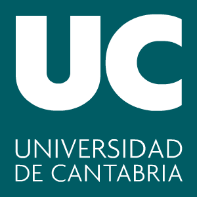 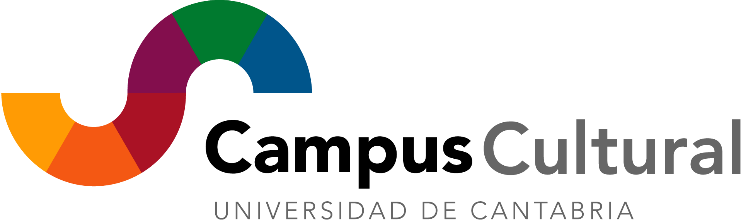 PRUEBAS DE SELECCIÓN TALLER DE TEATRO UC CURSO 2019-2020Día : martes 8 de octubre del 2019 Lugar: Salón de Actos de la Facultad de MedicinaHora: 18 a 21hDirigidas principalmente a la comunidad de la Universidad de Cantabria, se contempla la posibilidad de incluir un 20% de participantes no vinculados a la UC. En el momento de la inscripción se les informará del contenido y lugar de las pruebas de selección.